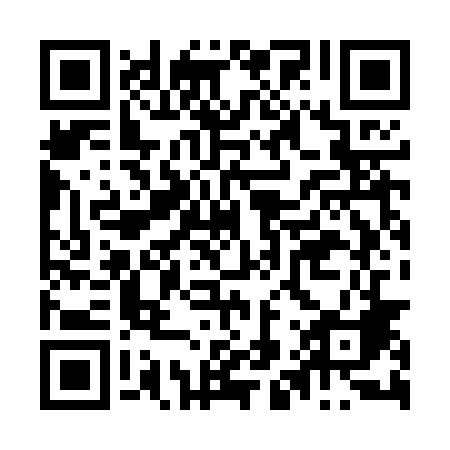 Ramadan times for Lysakow, PolandMon 11 Mar 2024 - Wed 10 Apr 2024High Latitude Method: Angle Based RulePrayer Calculation Method: Muslim World LeagueAsar Calculation Method: HanafiPrayer times provided by https://www.salahtimes.comDateDayFajrSuhurSunriseDhuhrAsrIftarMaghribIsha11Mon4:134:136:0311:513:455:405:407:2312Tue4:114:116:0111:513:475:425:427:2513Wed4:094:095:5911:513:485:435:437:2714Thu4:064:065:5711:503:495:455:457:2915Fri4:044:045:5411:503:515:475:477:3016Sat4:024:025:5211:503:525:485:487:3217Sun3:593:595:5011:493:535:505:507:3418Mon3:573:575:4811:493:555:525:527:3619Tue3:543:545:4511:493:565:535:537:3820Wed3:523:525:4311:493:575:555:557:4021Thu3:493:495:4111:483:595:565:567:4222Fri3:473:475:3911:484:005:585:587:4423Sat3:443:445:3611:484:016:006:007:4524Sun3:413:415:3411:474:036:016:017:4725Mon3:393:395:3211:474:046:036:037:4926Tue3:363:365:3011:474:056:056:057:5127Wed3:343:345:2811:464:066:066:067:5328Thu3:313:315:2511:464:076:086:087:5529Fri3:283:285:2311:464:096:096:097:5730Sat3:263:265:2111:454:106:116:117:5931Sun4:234:236:1912:455:117:137:139:011Mon4:204:206:1612:455:127:147:149:032Tue4:174:176:1412:455:137:167:169:063Wed4:154:156:1212:445:157:187:189:084Thu4:124:126:1012:445:167:197:199:105Fri4:094:096:0812:445:177:217:219:126Sat4:064:066:0512:435:187:227:229:147Sun4:044:046:0312:435:197:247:249:168Mon4:014:016:0112:435:207:267:269:199Tue3:583:585:5912:435:227:277:279:2110Wed3:553:555:5712:425:237:297:299:23